ROMÂNIA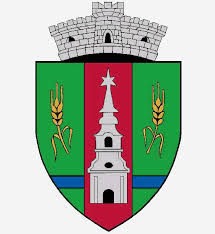 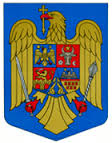 JUDEŢUL ARADCONSILIUL LOCAL ZERINDTel/Fax: 0257355566e-mail: primariazerind@yahoo.comwww.primariazerind.roH O T A R A R E A  NR.77.din 31.07.2019.    Privind aprobarea contului  de execuţie bugetară al  trimestrului II. al anului 2019. CONSILIUL LOCAL ZERIND,JUDEŢUL ARAD intrunit in sedinta ordinara din data de 31.07.2019.Vazand:-Raportul compartimentului de specialitate financiar-contabil  al Primariei Zerind  nr.1365/26.07.2019.-Raportul comisiilor de specialitate al consiliului local Zerind prin care se acorda aviz favorabil proiectului de hotarare;-Prevederile art. 49 alin.(12) din Legea nr 273/2006,modificata si completata,privind finantele publice locale;- Prevederile art.129 alin.(4) lit a. ; art.134 alin.(3) lit.a. si art.139. alin.(3) lit.a. din OUG nr.57/2019,privind Codul administrativ,-Numărul voturilor exprimate ale consilierilor ,,8,,  voturi ,,pentru,, astfel exprimat de către cei 8  consilieri prezenți, din totalul de 9  consilieri locali in funcție,H O T A R A S T E:Art.1.-  Se aproba contul de execuţie bugetară al  trimestrului II. al anului 2019. al Comunei Zerind, conform Anexei,care face parte integranta din prezenta Hotarare.Art.2.- Cu ducerea la indeplinire a prezentei se incredinteaza primarul Comunei Zerind.Art.3.-Prezenta se comunica Institutiei Prefectului-Judetul Arad.           PREŞEDINTE                                                Contrasemneaza,SECRETAR             PAPP  IOAN                                            jr.BONDAR HENRIETTE KATALIN